AMANDA BAKER(123) 456-7890 email@example.com LinkedIn | Portfolio City, State Abbreviation zip code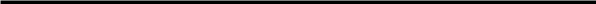 PROFILEAn experienced undergraduate biology professor with a Ph.D. in Molecular Biology with an emphasis on molecular biology and genetics. Proven track record in providing an engaging student environment, delivering rigorous curricula, and conducting impactful research. Average student recommendation rate of 98%. Won a Teaching Innovation Award for the biology department.PROFESSIONAL EXPERIENCEProfessor, University of Utah, Salt Lake City, UT	August 2019 – presentTaught an average of four classes per semester, including labs, with an average student recommendation rate of 98%Implemented active learning techniques that increased student participation by 35% and improved the average class grade by 10%Received the “Dr. Hurst Research Award” for 2022Associate Professor, Ohio State University, Columbus, OH	August 2016 – May 2019Created two new elective courses in gene therapy and genetic engineering, with full enrollment in the second semesterDecreased laboratory safety incidents by 50% by creating and implementing mandatory safety training courseEDUCATIONDoctorate in Molecular BiologyAugust 2010 – May 2015 Boston University, Boston, MAKEY SKILLSBlackboardClassroom managementCurriculum developmentExperimental designLaboratory managementPROFESSIONAL AWARDSDr. Hurst Research Award for advancements in molecular biology, 2022Innovative Teaching Award, Ohio State University, 2017